 “好大学在线”学生使用指南及常见问答（2020）同学们好，欢迎使用好大学在线，请在学习前仔细阅读使用指南，保证顺利学习。平台使用中遇到问题，可查看文档中的常见问答，好大学在线助你开启便捷、愉快的学习之旅。好大学在线支持电脑PC端和手机微信小程序两种方式使用：好大学在线（CNMOOC）网站：http://www.cnmooc.org/home/index.mooc网页只支持电脑登陆，推荐Google Chrome浏览器，如果文件打不开，请先安装Flash插件，手机或iPad网页目前不支持课件浏览。微信小程序：好大学在线（微信小程序直接搜索“好大学在线”） 网页和小程序中均可完成所有学习内容，同步保留学习记录。     关于平台注册、登录等基本问题可以参照官网最下方“常见问题”和“学生手册”。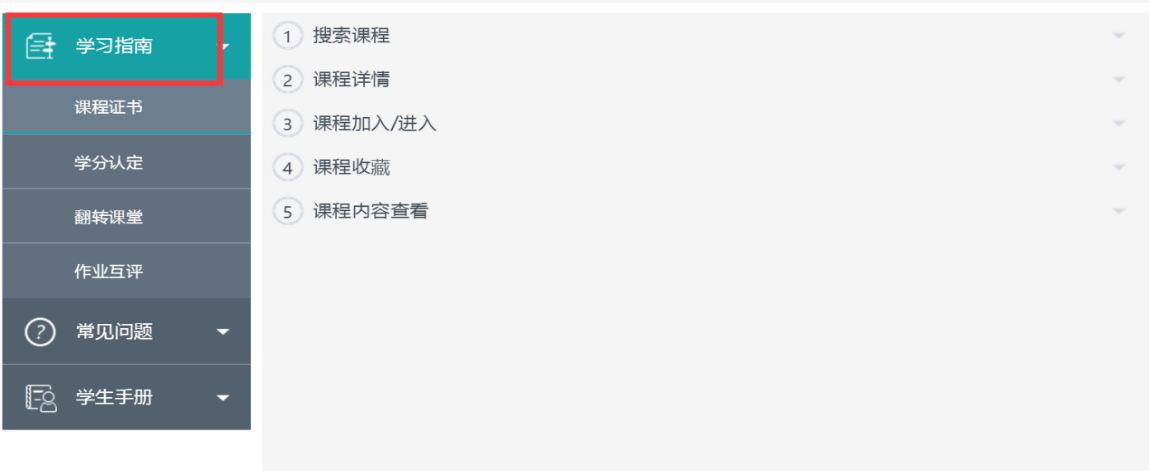 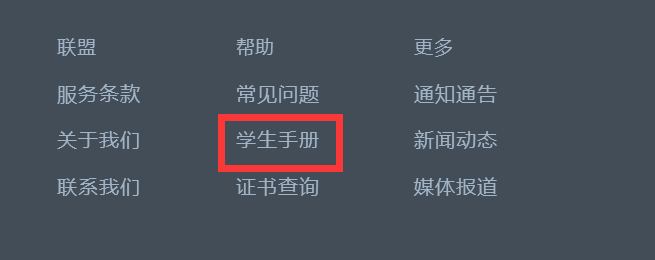 本使用指南分创建账号、课程学习、成绩及证书三部分介绍使用方式和常见问题。创建账号注册和登录网页注册登录（http://www.cnmooc.org/home/index.mooc）方式1（推荐）: 邮箱账号注册登录注册后收到激活邮件激活，即创建账号成功。方式2: 第三方登录，即使用QQ或微信登录- 登陆后请“添加邮箱”，用于网站消息发送和密码设置（推荐）- 如使用第三方登录前已注册过邮箱账号，可“绑定邮箱账号”，但QQ/微信账号中的所有信息及学习记录将被清空，请慎重操作（不推荐）方式3: 如果学校有独立的统一身份认证，请在学校平台用统一身份认证登录，其他登陆方式无效。登陆后请“添加邮箱”，用于网站消息发送和密码设置。常见学校：上海交通大学sjtu.cnmooc.org、南京大学study.nju.edu.cn、华侨大学kczx.hqu.edu.cn、苏州工艺美术职业学院sgmart.cnmooc.org、温州大学spoc.wzu.edu.cn等，其他学校网址可在文后附录中查看。微信小程序登录（微信搜索：好大学在线小程序）首次微信登录需要绑定好大学账号，之后默认保持登录状态。在校认证（不修学分不需要认证）学校组织选课的同学，请到“个人设置“中完成“在校认证“。（姓名、学号、学校三项必须准确，请注意键盘大小写和全角半角，不要留空。学校填写简体中文，如果学校是分校请填写完整，如哈尔滨工业大学（深圳），不可填写“哈尔滨工业大学”，否则完成不了认证）。信息填写正确后，请等待认证通过，当头像右侧出现黄色小v时代表认证成功。若小V旁边有省略号，代表需等待认证。如学校已选课，则认证自动通过，或和学校确认选课情况，开课前将通过认证。由学校统一选课的同学，完成在校认证后，所选课程就会在“学习中心”里出现。常见问题：1.收不到激活邮件或激活邮件失效怎么办？激活邮件发送时间可能较长，有时需要等待1-2天，如果激活邮件过期，请再激活一次。收不到邮件请先在垃圾箱中查找，确认没有将好大学在线设为黑名单。2.在进行在校认证时，提示填写的学生身份已被占用，这是为什么，应该怎么办？可能原因：（1）身份信息填写有误（请仔细检查）（2）之前注册过账号，已进行身份认证（请使用原来的账号登陆，可能是QQ邮箱、126/163邮箱、QQ登录等）（3）所在学校有统一身份认证（文后附录学校SPOC平台），须在学校平台上用统一身份登录； （4）学校有独立平台（文后附录学校SPOC平台），无统一身份认证登录，在学校平台用学号（或学校缩写+学号）+初始密码123456（5）导入的账号已被激活，在好大学在线主平台用学号（或学校缩写+学号）+初始密码123456（6）目前登录的账号已经通过在校认证（头像右边小V变为黄色）其他情况可联系客服3.用QQ登录或用微信登录之后如何设置密码？QQ和微信目前不支持密码登录，但可以通过添加邮箱设置密码，用邮箱+密码登录。4.在校认证需要多长时间？为什么一直在等待认证？学校选课名单导入后，会自动通过认证。一般需要等待学校导入名单，开课之前可以完成。若没有在学校教务处选课，在平台自由选修，需联系教务处相关老师通过审核。如果不是学分学习，不需要在校认证。5. 为什么已经通过在校认证，还看不到在学校选的课？请检查，是否在“即将开始”中看到课程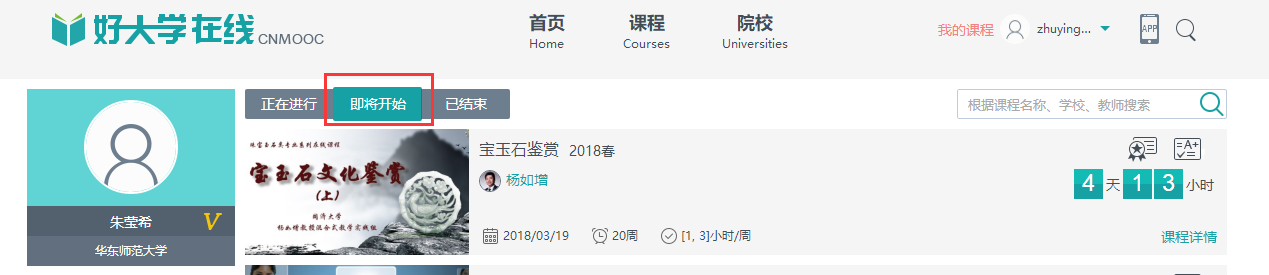 如果没有，可能有两种情况： （1）如果是在开课前，可能学校选课名单还未完成导入，请耐心等待，同时也可以问一下身边同学验证。开课时间可以选择”课程“，搜索查看。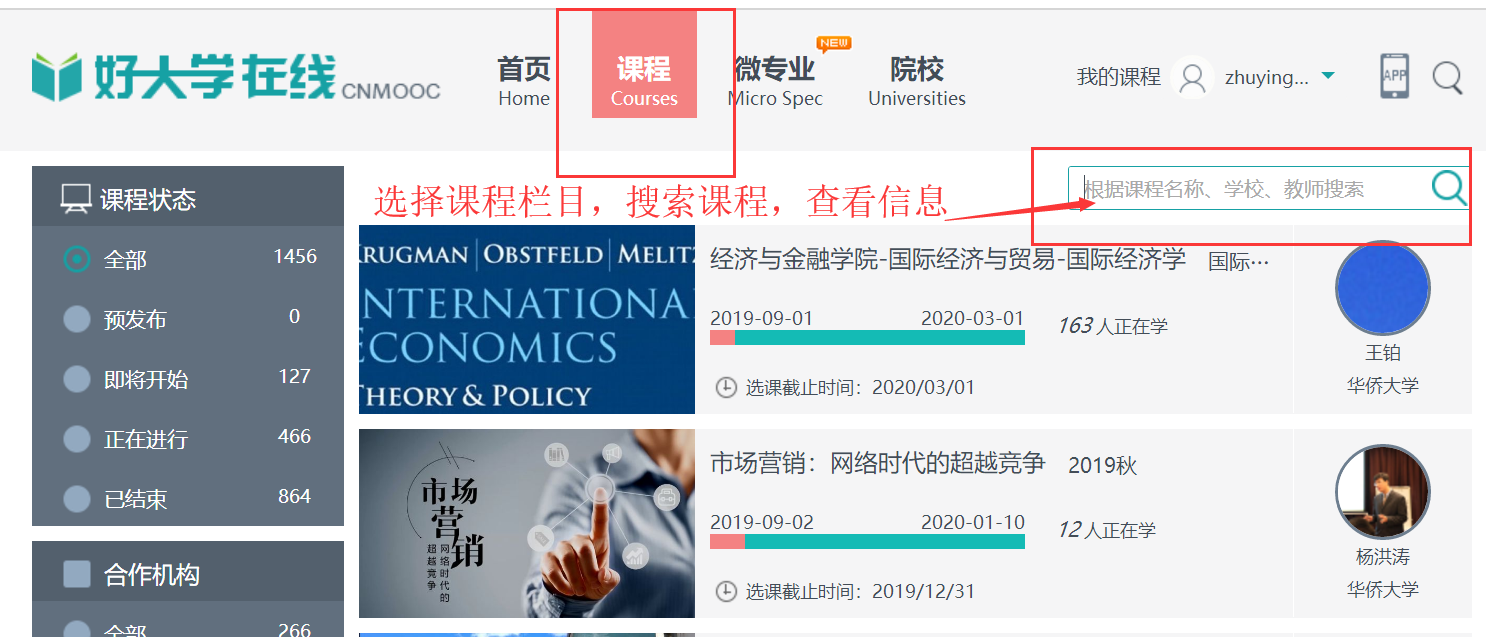 （2）如果已过了开课时间，依然看不到课程，确认是否进行了在校认证（如何操作见上文）。
6. 在进行在校认证时，找不到自己的学校怎么办？可以申请证书吗？找不到自己的学校说明你的学校还不是好大学在线的学分合作院校，个人设置中的学校一栏是无法填写的。但是不用担心，在你完成注册后，同样可以选择课程，只要选择非学分学就可以了。在这种情况下，只要课程学习合格同样可以申请证书。7.使用好大学在线学习，和学校的选修课、修学分有什么关系？好大学在线给大家提供的是一个开放课程的平台，涉及选课和是否能获得学分，需要咨询所在学校教务处。8.为什么有的课程选不了？请确定所选的课程在选课时间范围内。如果错过选课时间，还需要选课，请联系学校教务处。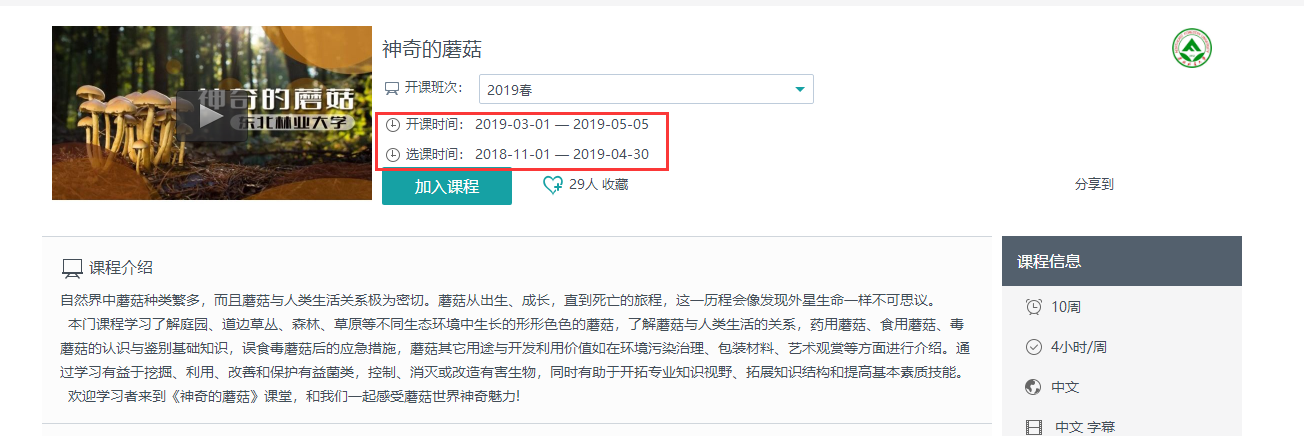 9.如何选择是学分学习还是兴趣学习？在选择“加入课程”之后，将会有窗口提示选择学习的类型。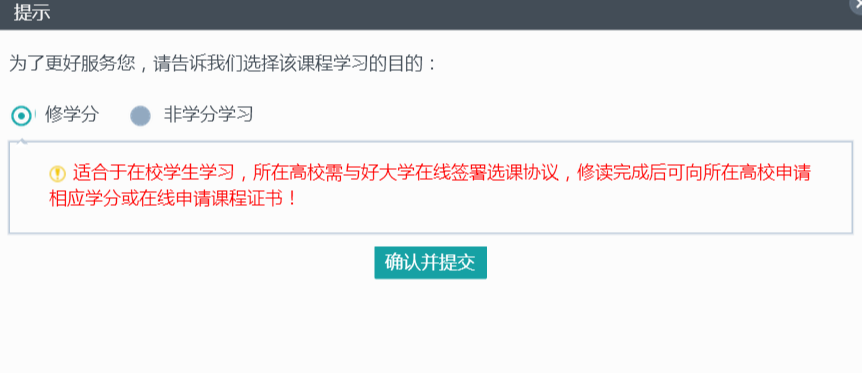 10.为什么有的课在选择“加入课程”之后，不可以选择学习类型？课程默认是开放课程或兴趣课程11.错过选课时间，还能否加入学分学习？如果不是学分学习，还能获得学分吗？错过选课时间，不能再注册课程，如果要加入学分学习，需要联系老师从后台添加。只要确定在学校教务处选课，那么只需要通过在校认证，成绩就可以认定学分。如果想要重新选成学分课，可以自行选择退课，再加入开课选择修学分。12.为什么选修了课程之后，只能看到一部分内容？课程内容是按周发布，所以只能看本周和之前的内容，课程结束后才能看到所有内容。13.好大学在线的手机APP怎么下载？好大学在线支持手机端微信小程序，微信中直接搜索：好大学在线。14. 为什么在手机APP上可以使用统一身份认证登录，电脑登不上去？APP停止使用，请使用微信小程序。15. 密码忘记了怎么办？可以在网站首页找回密码16.课程收费吗？目前网站的课程都是免费的，获取认证证书需要收费，每门课程100元。证书只提供纸质版，没有电子版。17.用QQ号和微信登陆后可以用邮箱登录吗？用QQ和微信登录后可以添加邮箱18.用统一身份认证登录后可以修改账号和密码吗？可以19.邮箱可以取消绑定吗？可以，在邮箱设置中重新设置新邮箱即可20.为什么在学校选的课程，好大学在线上搜不到 ？
学校选课和好大学在线课程发布的日期并不完全一致，只要确认选好了课，完成了在校认证，就可以在开课后看到；春季学期的开始时间在3月左右，秋季学期在9月中或下旬。 21.如何注销账号？目前账号不支持注销二、课程学习1.课程信息学习时请注意查看“课程信息”，包括老师发布的“课程公告”，“课程大纲”，以及“考核标准”（不同学习内容所占分数比例），每门课各不相同。同样可以查看课程开始和结束时间。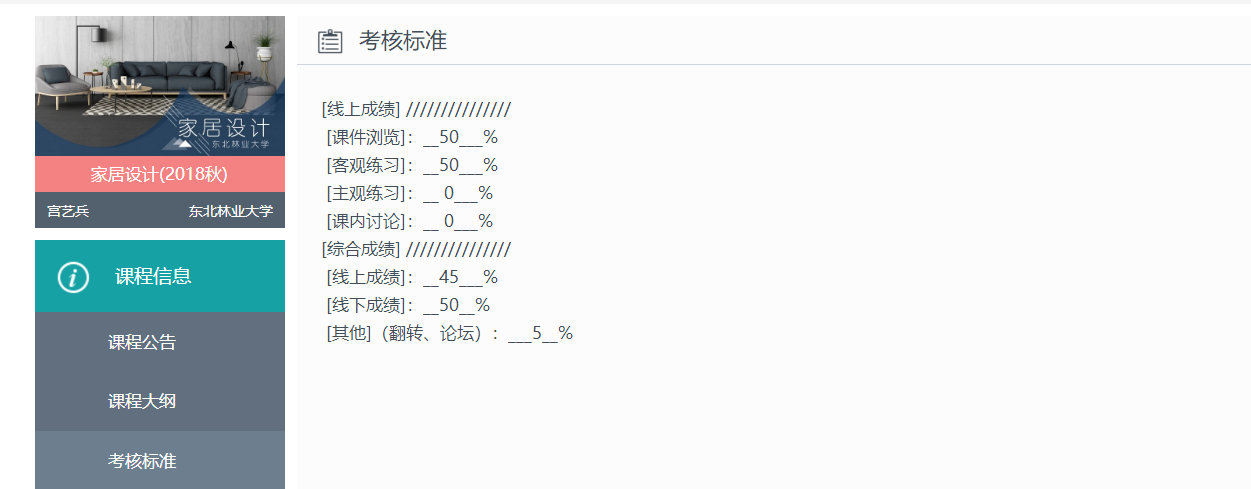 2.课程内容点击课程左侧菜单栏“章节导航”即可开始课程学习。“测验与作业”中显示课程作业，每周作业都有截止日期，请按时提交完成哦！（如果有主观题互评，将在答题截止后开启，请认真完成互评，否则主观题可能没有成绩。如果对互评打分不满意，可以在互评截止3天之内进行申诉，请关注申诉时间，以免错过。）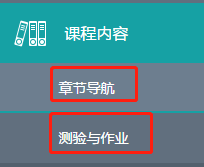 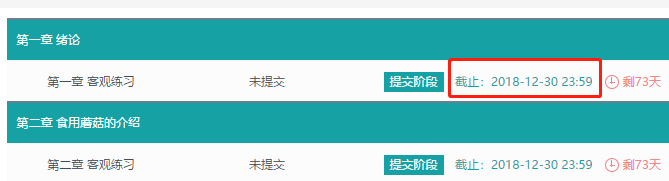 “课件浏览”不仅包括观看视频，也包括其他学习材料（文档等）。如果课程内容中显示“线上考试”“翻转课堂”和“线下考试”等部分，需要看不同课程的安排和所在学校通知，如果没有通知或安排，不用查看。如果课程中有“线上考试”，请注意一定要在完成后“提交”，否则没有答题记录，如果中途离开，可以先“暂存”，考试时间将累计。常见问题：1.我的学习进度如何查询，为什么记录的时间不对？学习进度可在课程条目中的“学习统计”中查看，如下图：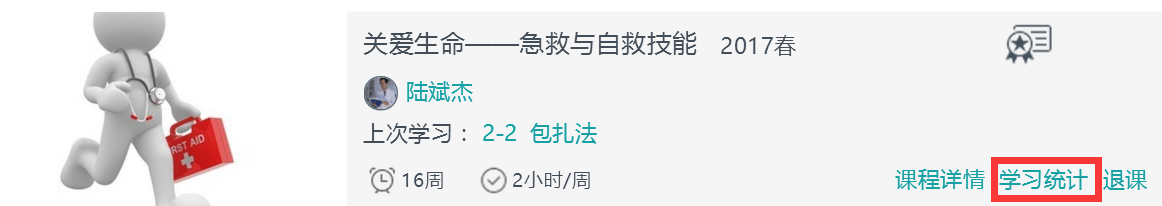 学习时长是隔天计算的，请隔天查看。如果长时间界面不动会掉线，没有学习记录，一定要保证学习时是登录状态。另外学习时长对学习成绩影响不大，只要看完之后视频下面打过小勾，就说明有课件浏览的记录了。在观看视频中拖动进度条，对学习记录没有影响。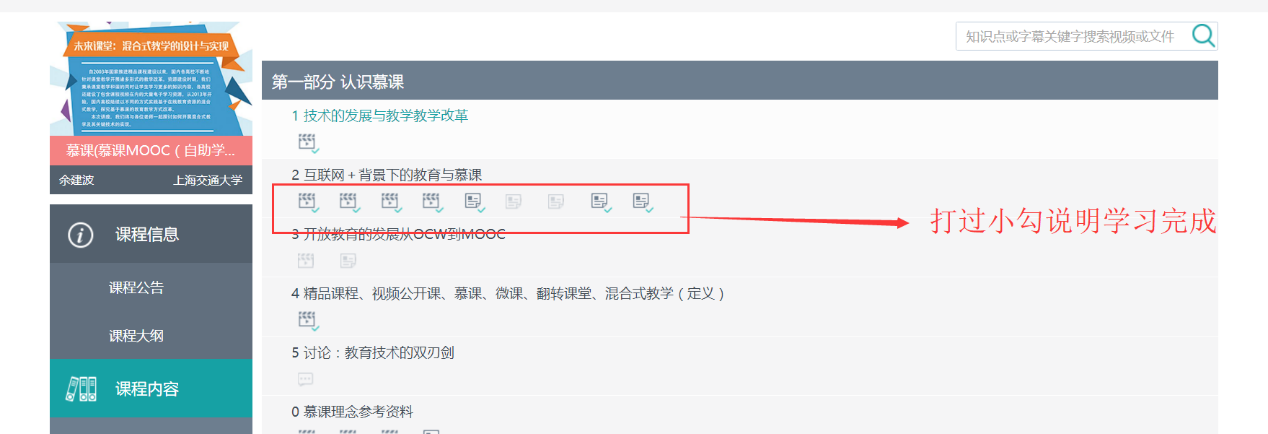 2.为什么有的视频不能拖动进度条？视频能否拖动进度条由课程老师设置，有些课程可以，有些课程出于老师的教学考虑没有设置。3.课程有考试吗？如何查看成绩考核方式？在课程左侧目录中的“课程信息”下，查看“考核标准“，可看到考试方式和每部分学习所占比例。关于线下考试的安排需要咨询所在学校。4.选了课可以退课吗？如果是兴趣学习可以退课，页面有退课按钮。如果是学分学习，不能自行退课。如果没在学校教务系统中选课，那么在平台上选错课对修学分没有任何影响。如果在学校教务系统中已选课，希望退课，需向学校教务处申请，之后再由平台处理。5.课程学习和测试有没有时间限制？课程视频每周更新，可以自选时间观看，但每周发布的作业以及测试是有时间限制的，会有邮件提醒，请在规定时间内完成，以免影响学习进度和成绩，错过后原则上无法补做。6.课程和课程副本应该看哪一个？如果个人学习中心出现了两个名字相同的课程，其中一个为副本，请与学校教务处联系，确认哪一门是学校学分课。7.怎么知道我选的课程是修学分还是非学分学习可以通过看能否退课判断，非学分课可以退课，学分课则不能。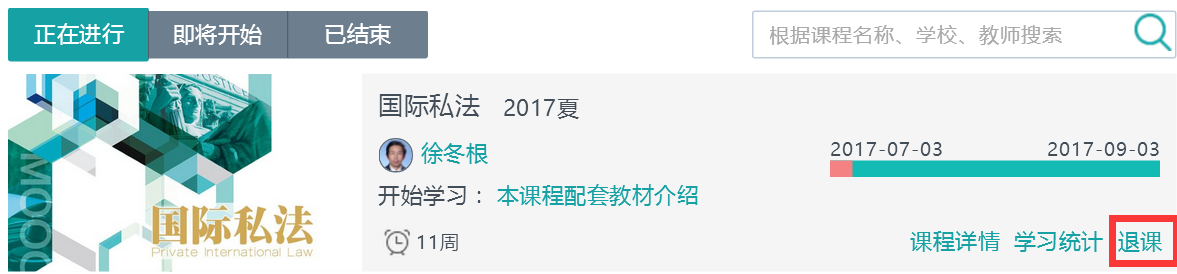 8.错过了作业提交(考试)时间或者成绩不理想可以补交吗？如何补交作业？可以补交几次？个人原因错过提交时间，不开设补交，每次作业的提交次数有限制，超过提交次数，也不能补交。如学校选课时间晚或特殊情况，会酌情开补交。需要注意的是，如果原来作业可以提交多次，在所有补交中都只能提交1次（互评作业错过后，助教将统一处理）。补交界面就在测试和练习中，当练习旁出现“可补交”提示后，可进入最右侧“查看”进行补交。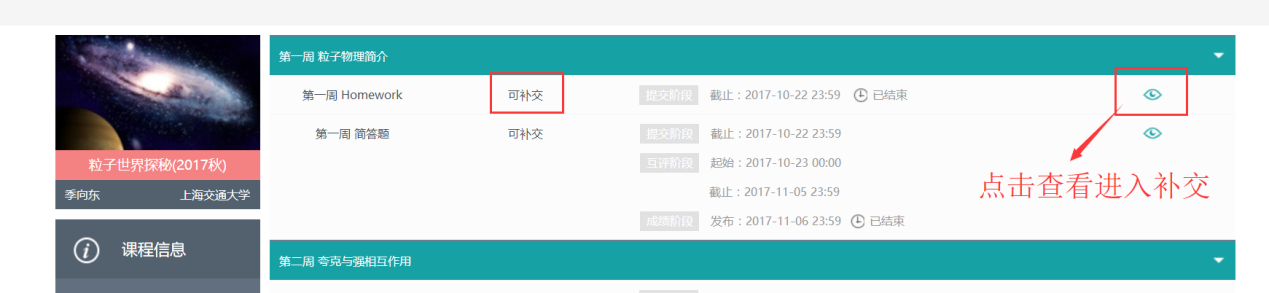 9.互评作业没有人评分，没有成绩怎么办？只要完成了互评，如果自己没有被评到，会有助教和老师处理，等待即可。10. 对互评分数不满意怎么办？对互评分数不满意，可以在互评截止三天里进行申诉，会有老师和助教处理。11. 作业补交之后，错过互评和申诉日期怎么办？互评和申诉日期会跟随补交日期延后。12.为什么一些测试题做完之后没有答案？测试是否给出答案也是由老师设置的，一些测试由于老师教学考虑没有放上答案，但可以在论坛沟通，会在后期发布。13.课程中的翻转课堂板块必须看吗?需要看每门课的不同要求。14.为什么看不到课程内容的更新？课程内容更新的时间由老师设定，不一定每周都会更新。15.课程中的资源（课件、视频、阅读材料等）能否下载？课件资源能否下载由老师设置，涉及版权问题时，暂时不提供下载，但一般在结课之后仍然可以观看。16. 能否提供老师联系方式？课程中一般不放入老师私人联系方式，课程问题可以在论坛中交流。17.为什么学习内容都看完了，课程进度条没有显示100%？学习进度可以在课程条目中的“学习统计”中查看，课程进度条显示的是课程的时间进度。18. 线上考试没收到提醒，错过了考试怎么办?线上考试会有邮件提醒，如果没有收到，请查看一下是否在订阅邮箱或垃圾邮箱中；除了邮件提醒外，课程信息里的考核标准也会注明课程的在线考试信息，如果因为个人原因忽略错过了，是没办法再开启补考的。19. 线上考试答完了为什么没有显示？为什么没有成绩？请确保答完考试题目后正确提交，线上考试的分数需要等考试时间结束后再显示。20.错过了作业或错过了补交，考试会有什么影响？会不会挂科？可以参照课程说明中的考核标准，查看作业占比情况，错过单次所占的分数=作业所占总分数/作业次数，以此判断21.论坛发帖可以删除吗？
不可以22. 课程中的课件打不开怎么办？
（1）如果PDF课件无法打开，请先在浏览器中安装flash插件（如何安装可百度搜索）；
（2）有独立SPOC的学校，请用SPOC网址打开（SPOC见后文附录）三、课程成绩和证书常见问题：我选的课程在线成绩没通过，会有什么影响？如果课程是学校选修的学分学习，在线成绩会影响学校学分，如果不修学分没有任何影响。如何查询成绩？何时可查询成绩？什么时候可以拿到学分？可在所选课程中查询，成绩将在课程结束后的一个月左右公布。如果暂时查看不了成绩，请耐心等待。学分由所在学校发布，具体需咨询学校教务处。考核占比为0%是什么意思，成绩以哪个为准？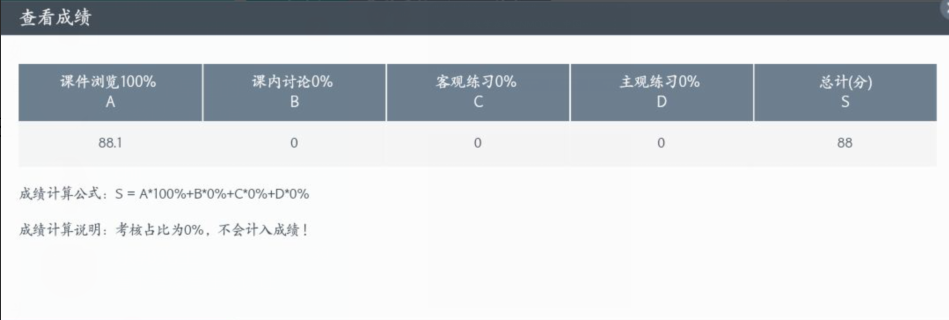 ”考核占比”为线下或其他相关考试，成绩以“总计（分）”为准。为什么课程结束后，自己看到的成绩和学校给的成绩不一样？身份认证出现了问题，请确认在校认证的信息，即可和学校端信息匹配。在结课之后重新刷课，使成绩变动，以学校最初提供的成绩为准。如何申请证书？ 课程条目中右上角带有证书标志的课程，那么只要课程通过就可以申请证书。如不带有申请标志，则表示该课程申请证书功能还未开通。（目前只提供纸质证书，无电子版）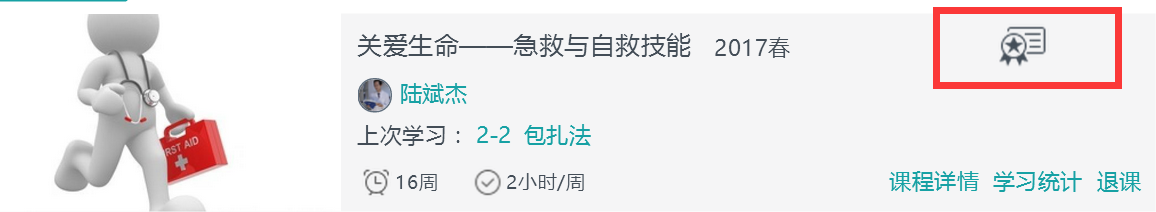 申请证书方法和要求详见以下网站：http://www.cnmooc.org/home/helpCenter/1/defaultmenu.mooc如果选择了课程，课程结束后，还能观看吗？如果选择了课程，大部分课程结束之后还能观看视频，但是不再能够进行学习互动。如果没有在开课期间选择课程，则课程结束后不能再观看。7. 课程成绩没有通过，可以补考或者重修吗？课程补考和重新情况，需要询问所在教务处，由学校统一组织。    好了，平台君悉心整理到这里，你对平台是不是大致熟悉了呢？使用指南持续更新中，也可以进入好大学在线QQ空间查询，如果还有疑问，可以再联系我们反馈。祝大家都能学有所乐，学有所得！好大学在线团队附：学校SPOC平台地址上海交通大学sjtu.cnmooc.org上海师范大学shnu.cnmooc.org上海财经大学商学院 www.369spoc.com云南财经大学 ynufe.cnmooc.org华中农业大学 hzau.cnmooc.org华侨大学kczx.hqu.edu.cn华北科技学院mooc.ncist.edu.cn华南理工大学 scut.cnmooc.org华南理工大学软件学院 scutrj.cnmooc.org南京医科大学 njmu.cnmooc.org南京外国语学校 mk.nfls.com.cn南京大学study.nju.edu.cn南京大学计算机学院 njujs.cnmooc.org南京林业大学 mooc.njfu.edu.cn厦门医学院 spoc.xmmc.edu.cn哈尔滨工业大学hit.cnmooc.org哈尔滨金融学院 hrbfu.cnmooc.org国家开放大学crtvu.cnmooc.org大连理工大学 dlut.cnmooc.org天津师范大学 spoc.tjnu.edu.cn对外经济贸易大学 uibe.cnmooc.org山东工艺美术学院 study.sdada.edu.cn常州大学 cnspoc.cczu.edu.cn广州大学mooc.gzhu.edu.cn恒慕教育 www.eduspoc.com慕课研究院ac.cnmooc.org曲靖师范学院 qjnu.cnmooc.org武汉交通职业学院 study.whtcc.edu.cn沙洲职业工学院 e-learning.szit.edu.cn河海大学文天学院 mooc.hhuwtian.edu.cn海南大学hainu.cnmooc.org海口经济学院 hkc.cnmooc.org温州大学spoc.wzu.edu.cn福建电力职业技术学院fjdy.cnmooc.org苏州工艺美术职业技术学院study.sgmart.edu.cn郑州市第三十四中学 zz34.cnmooc.org金智大学 wisedu.cnmooc.org长江大学 yangtzeu.cnmooc.org青海民族大学spoc.qhmu.edu.cn青海民族大学工商管理学院 qhmu.cnmooc.org香港中文大学cuhk.cnmooc.org黑龙江工程学院 hljit.cnmooc.org黑龙江职业学院 hljp.cnmooc.org齐齐哈尔医学院 qqhrmu.cnmooc.org上海东海职业技术学院 cnmooc.esu.edu.cn上海交通大学安泰经济与管理学院高管教育中心 ee.cnmooc.org东北农业大学 neau.cnmooc.org南京慕学在线 k12.cnmooc.org南通大学 ntu.cnmooc.org合肥学院 mooc.hfuu.edu.cn合肥工业大学 mooc.hfut.edu.cn孔子学院在线学堂 cc.cnmooc.org安徽工程大学 mooc.ahpu.edu.cn新疆农业大学科技学院xjstc.cnmooc.org枣庄学院 uzz.cnmooc.org池州学院 mooc.czu.edu.cn福建师范大学 fjnu.cnmooc.org西安理工大学 xaut.cnmooc.org金陵科技学院 jit.cnmooc.org黄山学院mooc.hsu.edu.cn黑龙江东方学院dfxy.cnmooc.org牡丹江师范学院 mdjnu.cnmooc.org福建医科大学 fmu.cnmooc.org黑龙江中医药大学 hljzyy.cnmooc.org齐齐哈尔大学qqhru.cnmooc.org齐齐哈尔工程学院 qqhrit.cnmooc.org